Dissertation s’appuyant sur un dossier documentaire Il est demandé au candidat :de répondre à la question posée par le sujet ;de construire une argumentation à partir d'une problématique qu'il devra élaborer ;de mobiliser des connaissances et des informations pertinentes pour traiter le sujet, notamment celles figurant dans le dossier ;de rédiger, en utilisant le vocabulaire économique et social spécifique et approprié à la question, en organisant le développement sous la forme d'un plan cohérent qui ménage l'équilibre des parties.Il sera tenu compte, dans la notation, de la clarté de l'expression et du soin apporté à la présentation.SUJETCe sujet comporte trois documents.Pour quelles raisons la puissance publique intervient-elle dans l’économie ?DOCUMENT 1 Pollution de l’air en France métropolitaine (graphique en indice de base 100 en 2000)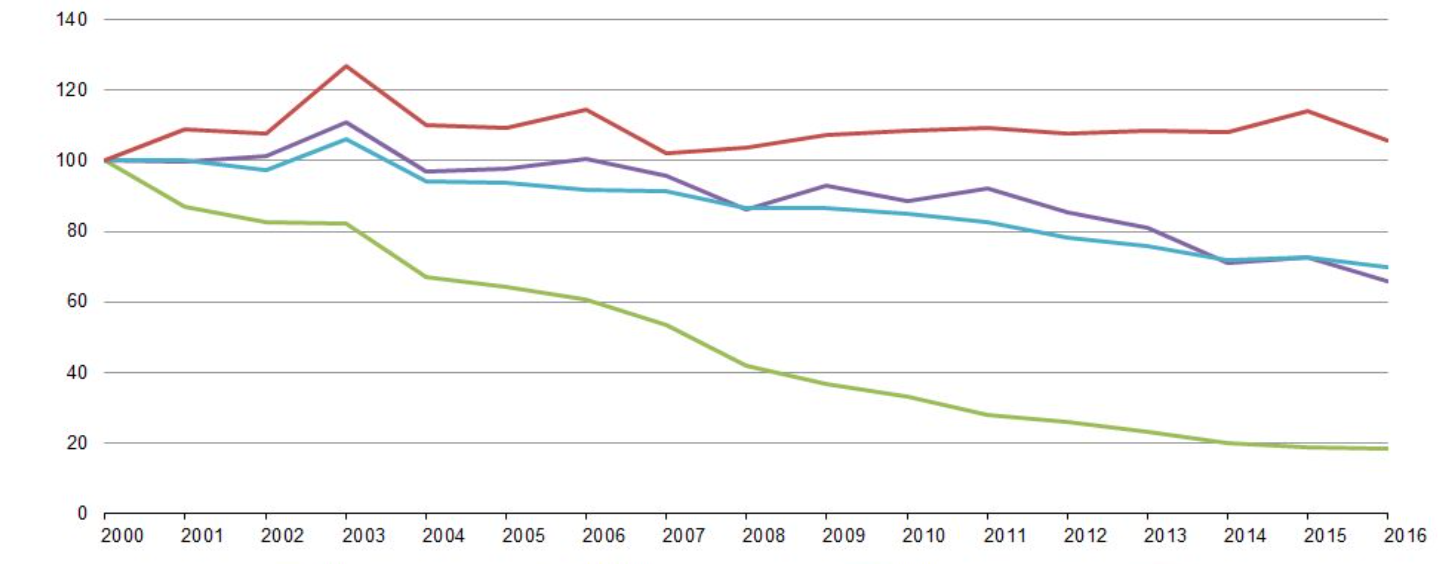 Champ : France métropolitaineSource :Géod’Air, juillet 2017.1 : Ozone.2 : Dioxyde d’azote.2 : Particules en suspension (particules fines).4 : Dioxyde de soufre.DOCUMENT 2 Écart (en euros) entre  le niveau de vie* mensuel moyen des 10% les plus riches et celui des 10% les plus pauvres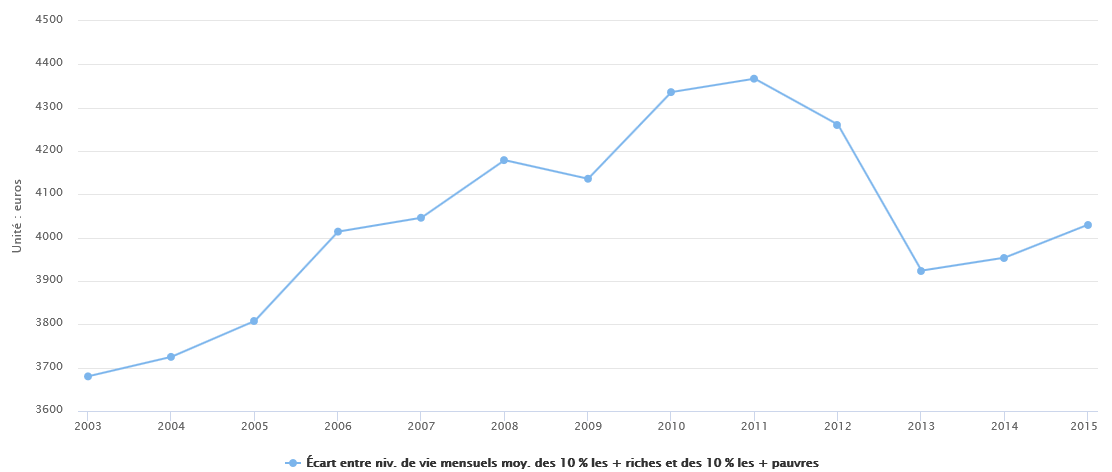        Source : Observatoire des inégalités d’après INSEE.* Revenu disponible tenant compte de la taille du ménage. DOCUMENT 3 Croissance du PIB et taux de chômage des jeunes non qualifiés en France Source : INSEE, 2017.*Rapport entre le nombre de jeunes chômeurs (sans diplôme) sortis depuis 1 à 4 ans de formation initiale, et le nombre de jeunes actifs (sans diplôme) sortis depuis 1 à 4 ans de formation initiale. 2008200920102011201220132014Taux de croissance du PIB (en %)0,1-2,92,02,10,20,60,6Taux de chômage des jeunes sans diplôme* (en % des jeunes actifs sans diplôme)37,749,244,345,246,148,953,0